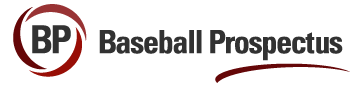 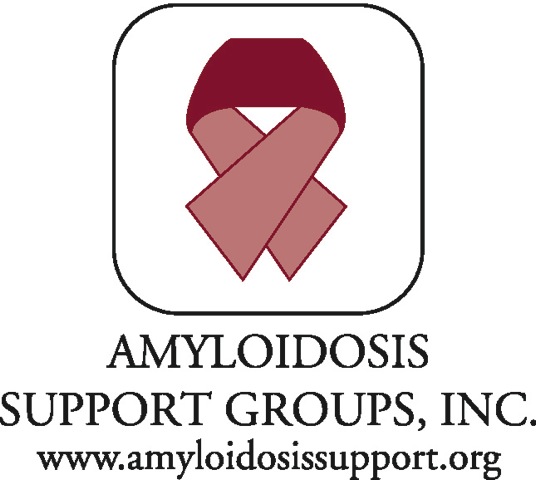 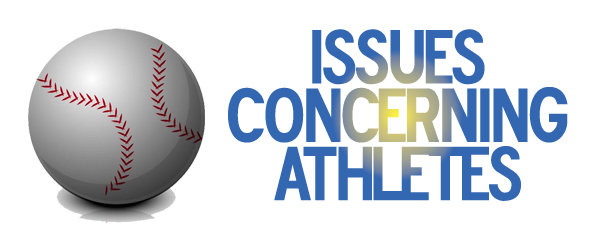 Baseball Prospectus and Issues Concerning Athletes to Host Celebrity Bartending Night to Benefit Amyloidosis Support GroupsScottsdale, Arizona, February 6, 2014 – Baseball Prospectus, owner of BaseballProspectus.com, and Issues Concerning Athletes, a real estate venture which targets professional athletes, announced today that it will host the fourth annual “Celebrity Bartending Night,” on Saturday, March 22 at American Junkie to benefit Amyloidosis Support Groups. Amyloidosis is a group of diseases in which one or more organ systems in the body accumulate deposits of abnormal proteins. Although amyloidosis is not cancer, it is very serious, disabling, and life threatening.“We at Baseball Prospectus are both honored and humbled to take part in such a special event to raise funds for Amyloidosis awareness,” said Joe Hamrahi, President of Baseball Prospectus. “My colleagues and I, along with the incomparable Erica Brooks and so many great baseball players, are looking forward to an incredible night at American Junkie with all proceeds benefitting Amyloidosis Support Groups.” The event will be held from 9 – 11PM and is scheduled to feature professional baseball players Anthony Rizzo, Adam Eaton, Casey Kelly, Billy Hamilton, Ryan Kalish, George Kontos, and others tending bar.  A limited number of General Admission tickets will be available for purchase in advance via BaseballProspectus.com for $50 per person for the event. Tickets include mingling with celebrity bartenders and a hosted bar. “Issues Concerning Athletes is excited to host this event benefitting Amyloidosis Support Groups, a charity very close to my heart.  My father lost his battle with Amyloidosis last winter, and I know the value a support group provides to patients and caregivers affected by a rare disease. I’m grateful for the opportunity to help raise money to support families affected by Amyloidosis,” said Erica Brooks, founder of Issues Concerning Athletes. “This night is fast becoming the go-to charity event of spring training and one players and fans will not want to miss.” About Baseball ProspectusBaseballProspectus.com began in 1997 as a way to present original sabermetric research and publish advanced baseball statistics and projections such as TAv, VORP, and PECOTA. Recognized as an authority on the game since 1996, Baseball Prospectus produces one of the leading websites, www.baseballprospectus.com, for baseball analysis and a New York Times bestselling annual book. The site's articles are read by all 30 teams and have been syndicated by ESPN and Sports Illustrated.About Issues Concerning AthletesThe brainchild of Erica Brooks, a former public and community relations specialist for the St. Louis Cardinals, Indianapolis Indians, and Phoenix Firebirds baseball teams, Issues Concerning Athletes was founded to address the unique needs of athletes on the move.  A fixture in the Arizona sports and real estate community for over ten years, ICA has helped thousands of sports professionals call Arizona home.  Issues Concerning Athletes finds its clients furnished or unfurnished rentals, assists in the purchase or sale of a home, and secures rental cars that waive underage and additional drivers fees. Erica Brooks hangs her real estate license with Realty One Group.Press Contacts:Joe Hamrahi, Baseball Prospectus, (631) 252-3897, jhamrahi@baseballprospectus.comErica Brooks, Issues Concerning Athletes, (602) 751-7555, ICAbaseball@aol.comAmerican Junkie Bar is located at 4363 N 75th St, Scottsdale AZ, 85255